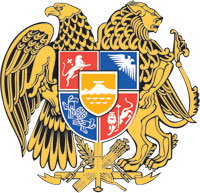 ՀԱՅԱՍՏԱՆԻ ՀԱՆՐԱՊԵՏՈՒԹՅԱՆ  ԿԱՌԱՎԱՐՈՒԹՅՈՒՆՈ  Ր  Ո  Շ  Ո Ւ  Մ 27 հոկտեմբերի 2022 թվականի  N              - ԱՀԱՅԱՍՏԱՆԻ ՀԱՆՐԱՊԵՏՈՒԹՅԱՆ ԵՎ ԱՍԻԱԿԱՆ ԶԱՐԳԱՑՄԱՆ ԲԱՆԿԻ ՄԻՋԵՎ «ՀԱՐԿԱԲՅՈՒՋԵՏԱՅԻՆ ԿԱՅՈՒՆՈՒԹՅԱՆ ԵՎ ՖԻՆԱՆՍԱԿԱՆ ՇՈՒԿԱՆԵՐԻ ԶԱՐԳԱՑՄԱՆ ԾՐԱԳԻՐ» վարկային համաձայնագրի ստորագրման առաջարկությանը հավանություն տալու մասին–––––––––––––––––––––––––––––––––––––––––––––––––––––––––––––––––––––––Հիմք ընդունելով «Միջազգային պայմանագրերի մասին» օրենքի 7-րդ հոդվածի 1-ին մասը՝  Հայաստանի Հանրապետության կառավարությունը  ո ր ո շ ու մ  է.1. Հավանություն տալ Հայաստանի Հանրապետության և Ասիական զարգացման բանկի միջև «Հարկաբյուջետային կայունության և ֆինանսական շուկաների զարգացման ծրագիր» վարկային համաձայնագրի ստորագրման առաջարկությանը:2. Հայաստանի Հանրապետության ֆինանսների նախարարին` կազմակերպել միջազգային պայմանագրի ստորագրումը:        ՀԱՅԱՍՏԱՆԻ  ՀԱՆՐԱՊԵՏՈՒԹՅԱՆ         	          ՎԱՐՉԱՊԵՏ					          Ն. ՓԱՇԻՆՅԱՆԵրևան